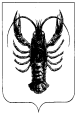                              ДУМА ВЕСЬЕГОНСКОГО МУНИЦИПАЛЬНОГО ОКРУГА          РЕШЕНИЕг. Весьегонск 09.11.2020	                                                         	                                                             № 133О внесении изменений в решение Думы  Весьегонского муниципального округа от 29.10.2019 №18В соответствии со статьей 1 закона Тверской области от 29.10.2020 № 61-ЗО «О приостановлении действия отдельных положений закона Тверской области «О бюджетном процессе в Тверской области»»   ДУМА ВЕСЬЕГОНСКОГО МУНИЦИПАЛЬНОГО ОКРУГА РЕШИЛА:1.  Внести в Положение о бюджетном процессе в Весьегонском муниципальном округе Тверской области,  утвержденное Думой Весьегонского муниципального округа от  29.10.2019 № 18 « Об утверждении Положения о бюджетном процессе в Весьегонском муниципальном округе Тверской области » (далее - Положение) следующие изменения:1.1.Приостановить до 1 января 2021 года действие пункта 1,2 статьи 26 2. Настоящее решение вступает в силу со дня его принятия и подлежит официальному опубликованию в газете «Весьегонская жизнь» и размещению на официальном сайте Администрации Весьегонского муниципального округа в сети Интернет.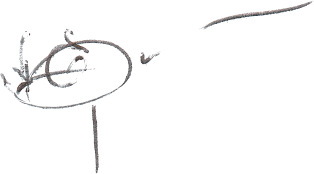 Председатель Думы   Весьегонского муниципального округа                                                                          А. С. Ермошин                                         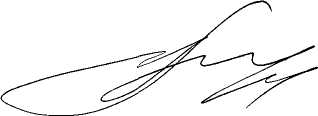 Глава Весьегонского муниципального округа                                                                          А.В.Пашуков